Lampiran 17DOKUMENTASI PENELITIANDOKUMENTASI PENELITIAN KELAS EKSPERIMEN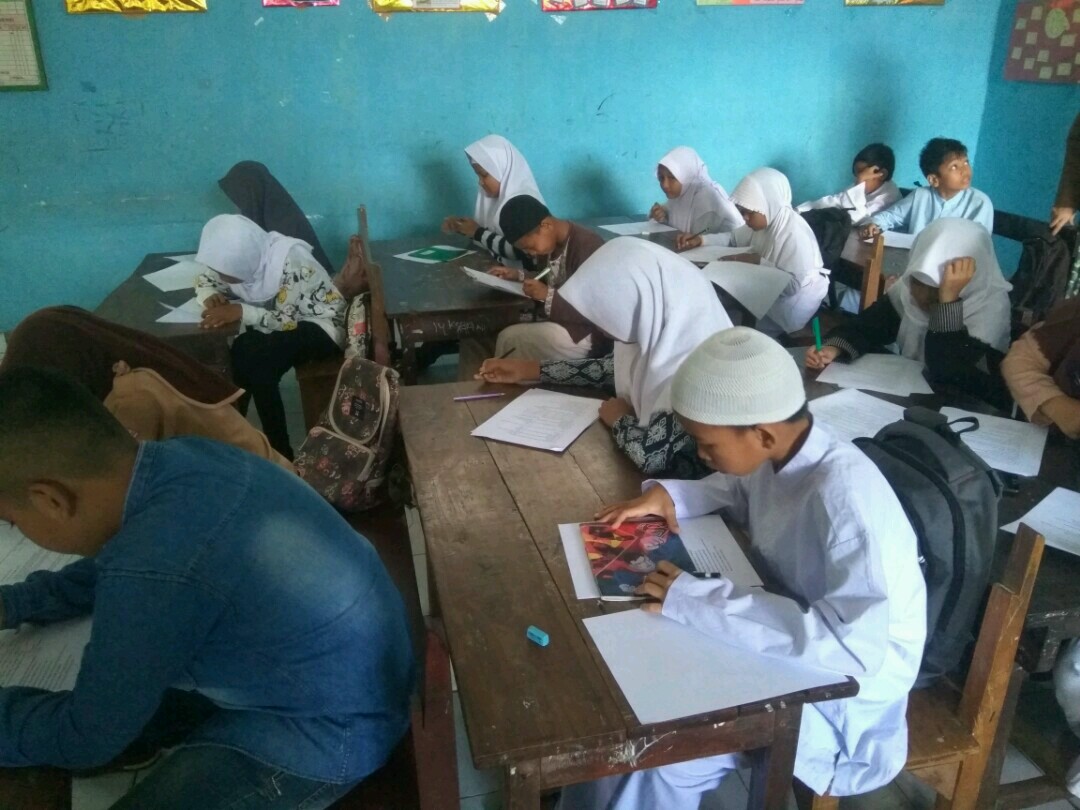 Gambar 1. Siswa mengerjakan soal pretest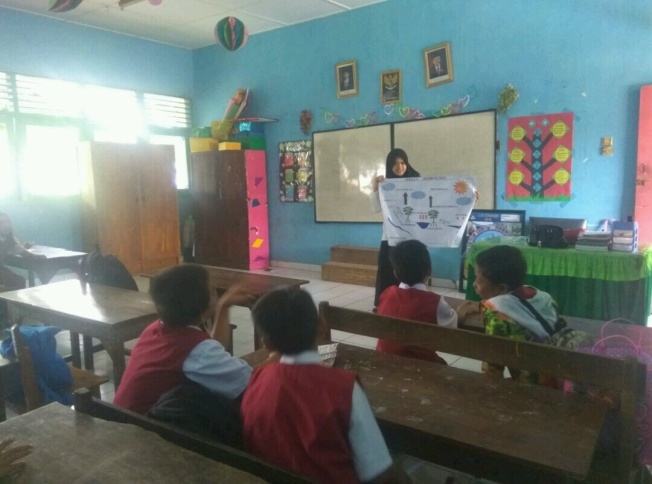 Gambar 2. Guru menjelaskan materi pelajaran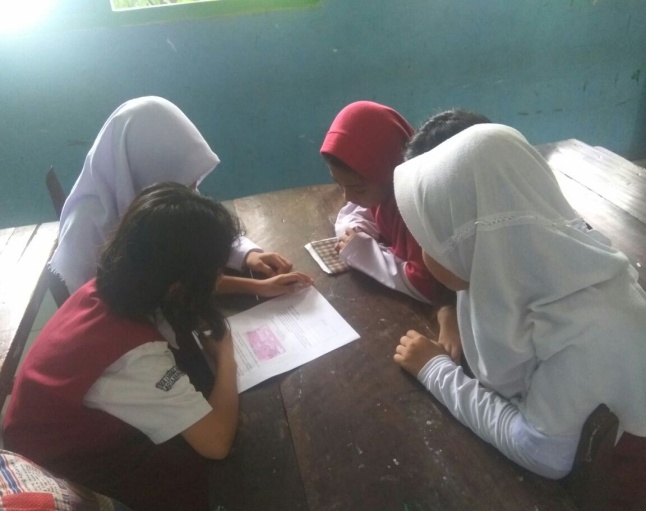 Gambar 3. Siswa Berdiskusi bersama kelompoknya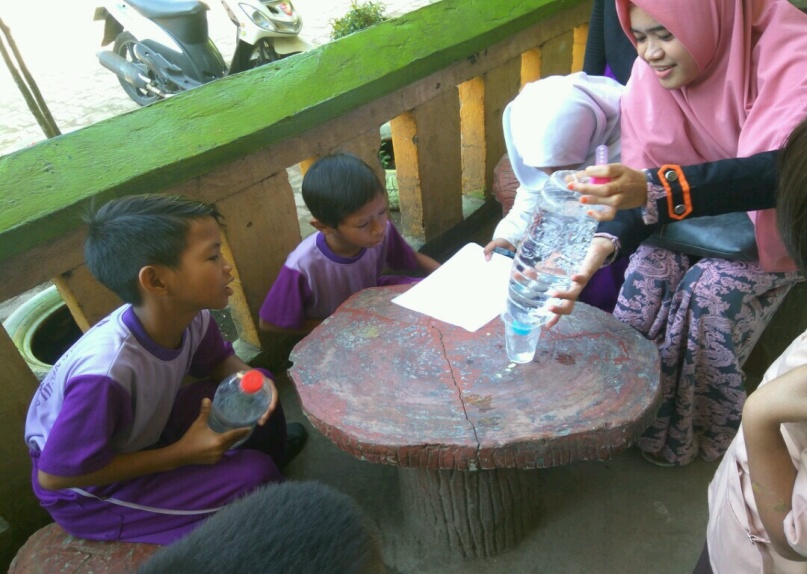 Gambar 4. Siswa melakukan penyelidikan dengan bimbingan guru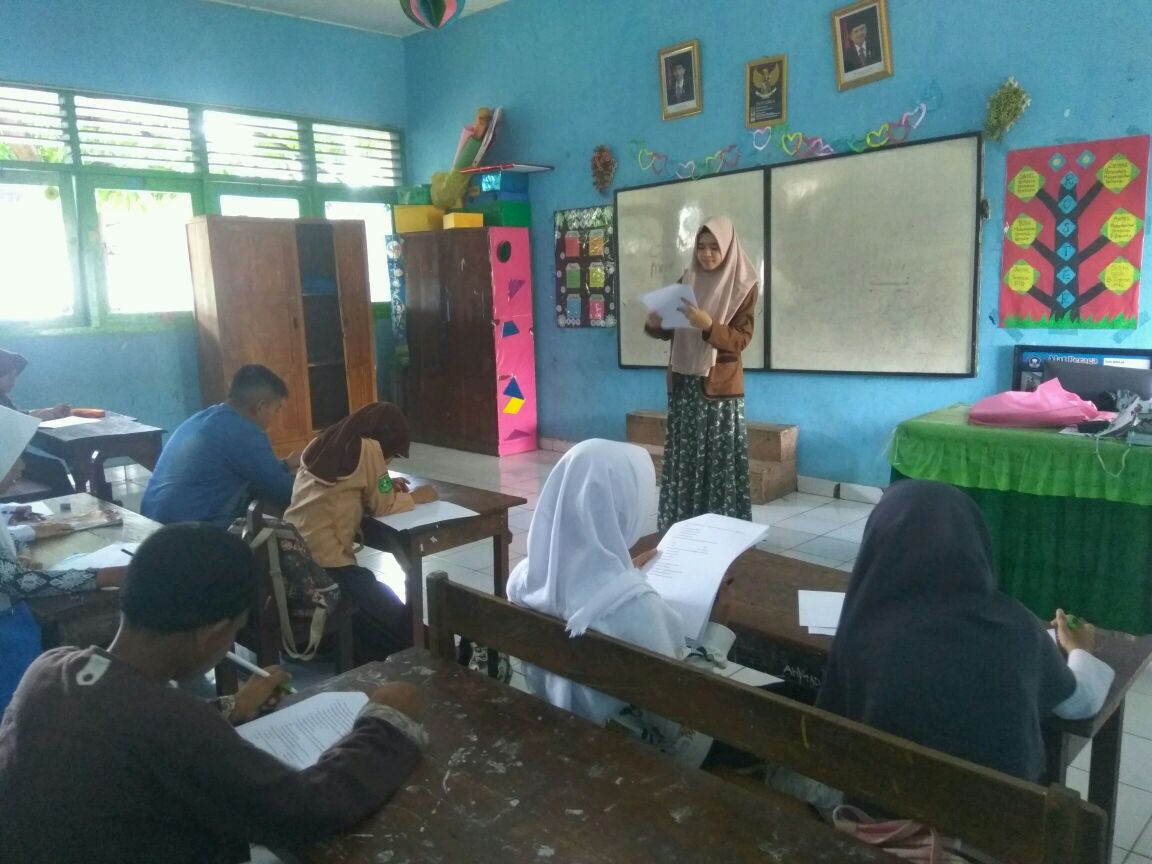 Gambar 5. Siswa bertanyajawab kepada guru 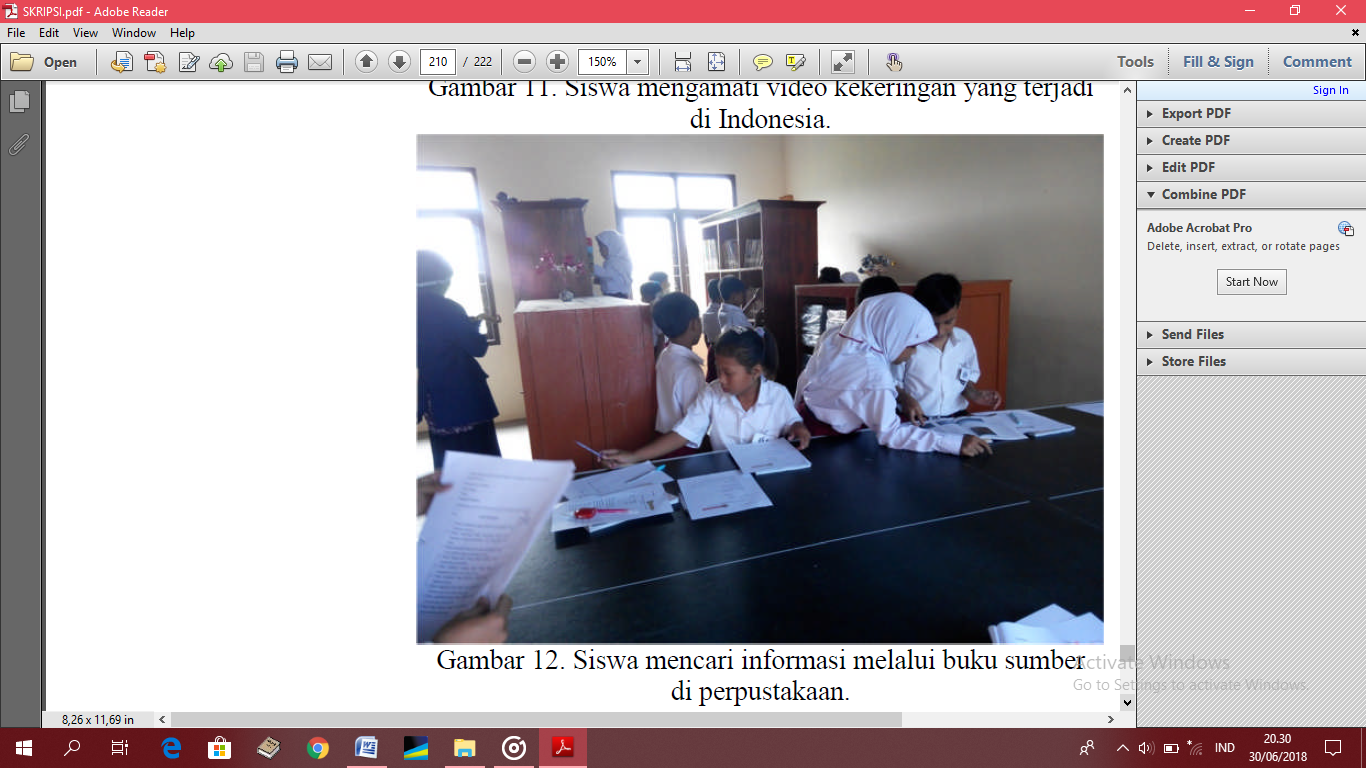 Gambar 6. Siswa mencari tahu informasi dan bekerjasama menyelesaikan tugas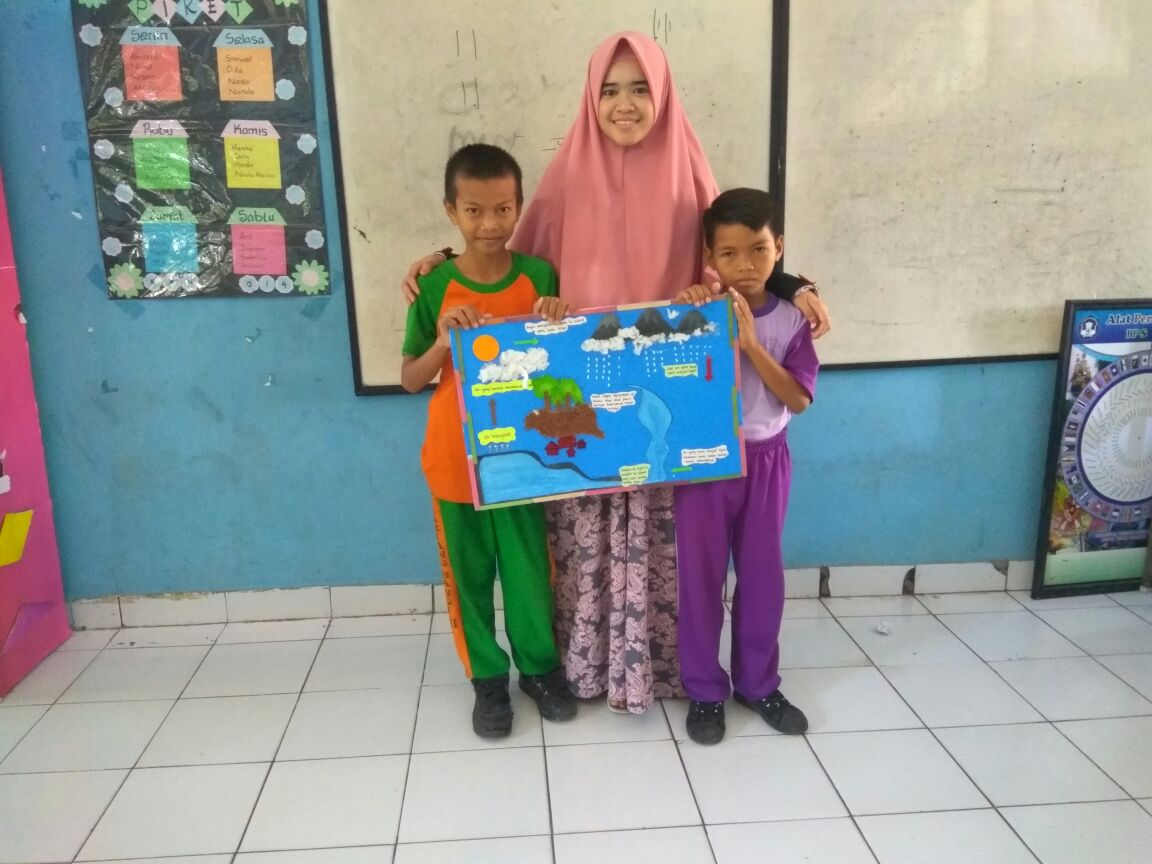 Gambar 7. Perwakilan kelompok memperlihatkan hasil karya yang telah dibuat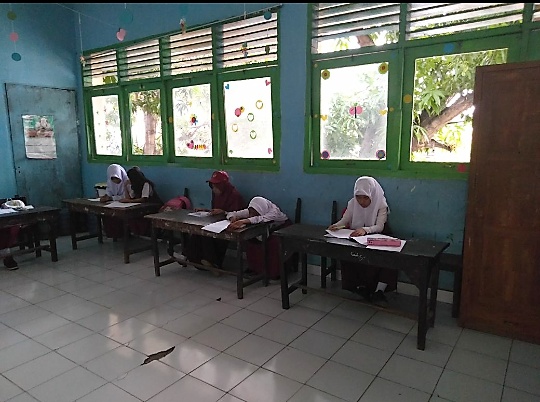 Gambar 8. Siswa mengerjakan soal PosttestDOKUMENTASI PENELITIAN KELAS KONTROL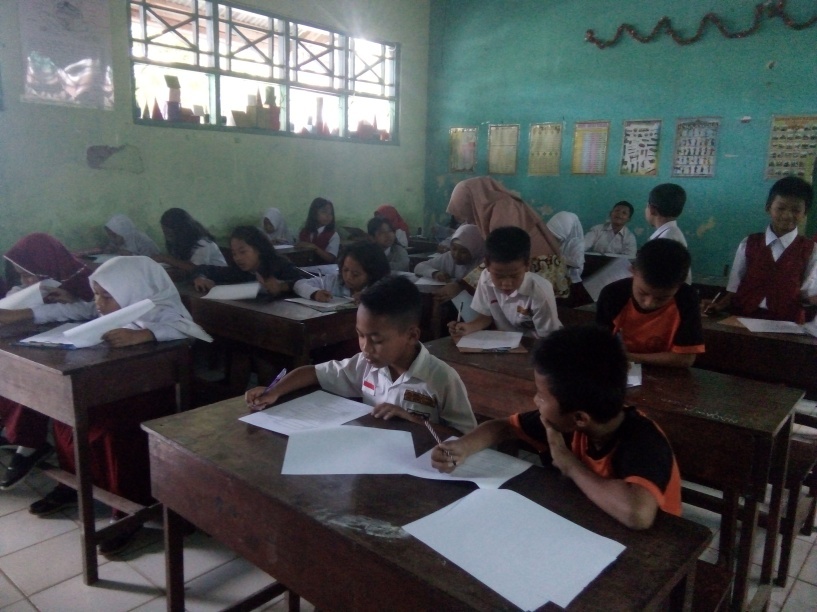 Gambar 1. Siswa Mengerjakan Soal Pretest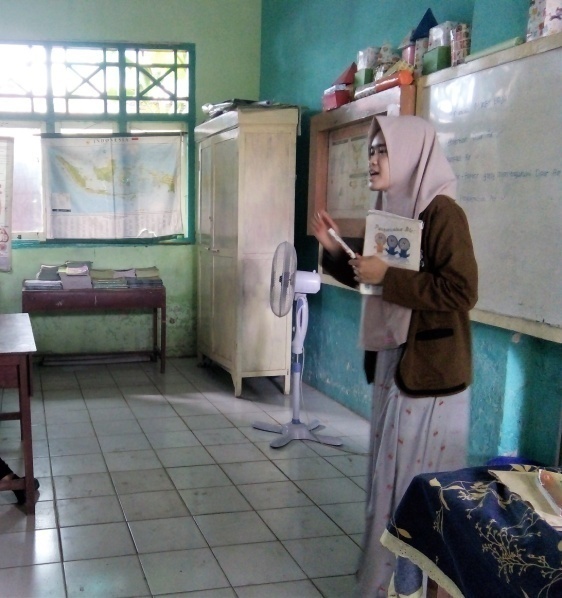 Gambar 2. Guru menjelaskan tujuan pembelajaran dan membagikan materi kelompok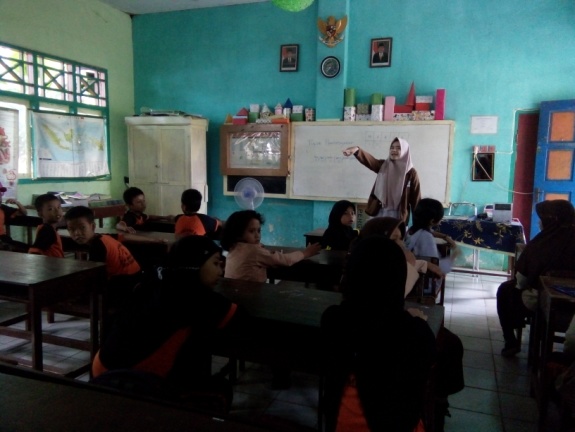 Gambar 3. Siswa dibagi ke dalam beberapa kelompok kerja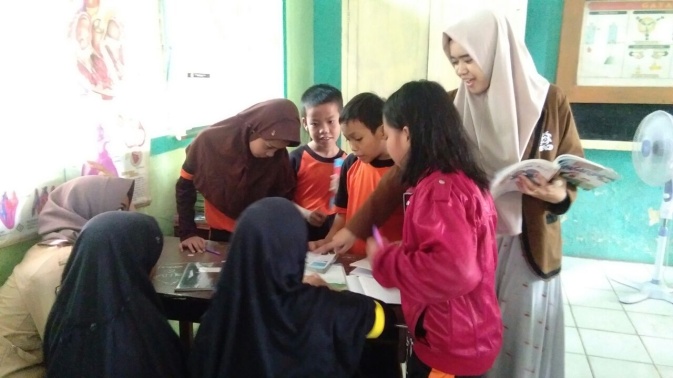 Gambar 3. Diskusi Kelompok Kerja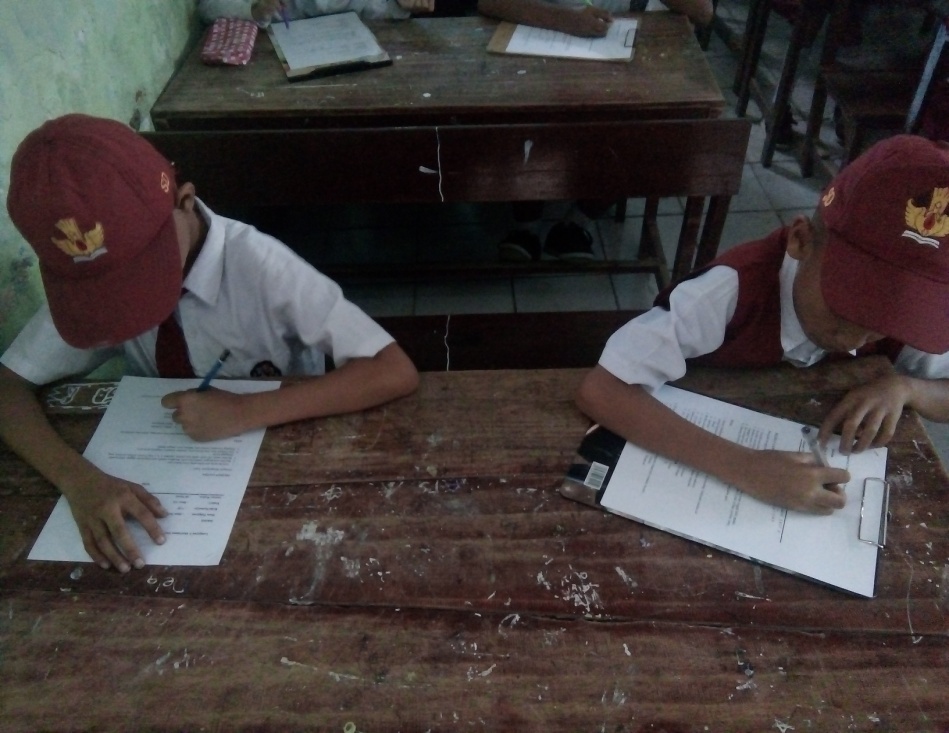 Gambar  4. Siswa Mengerjakan Soal PosttestLampiran 18SURAT PENELITIAN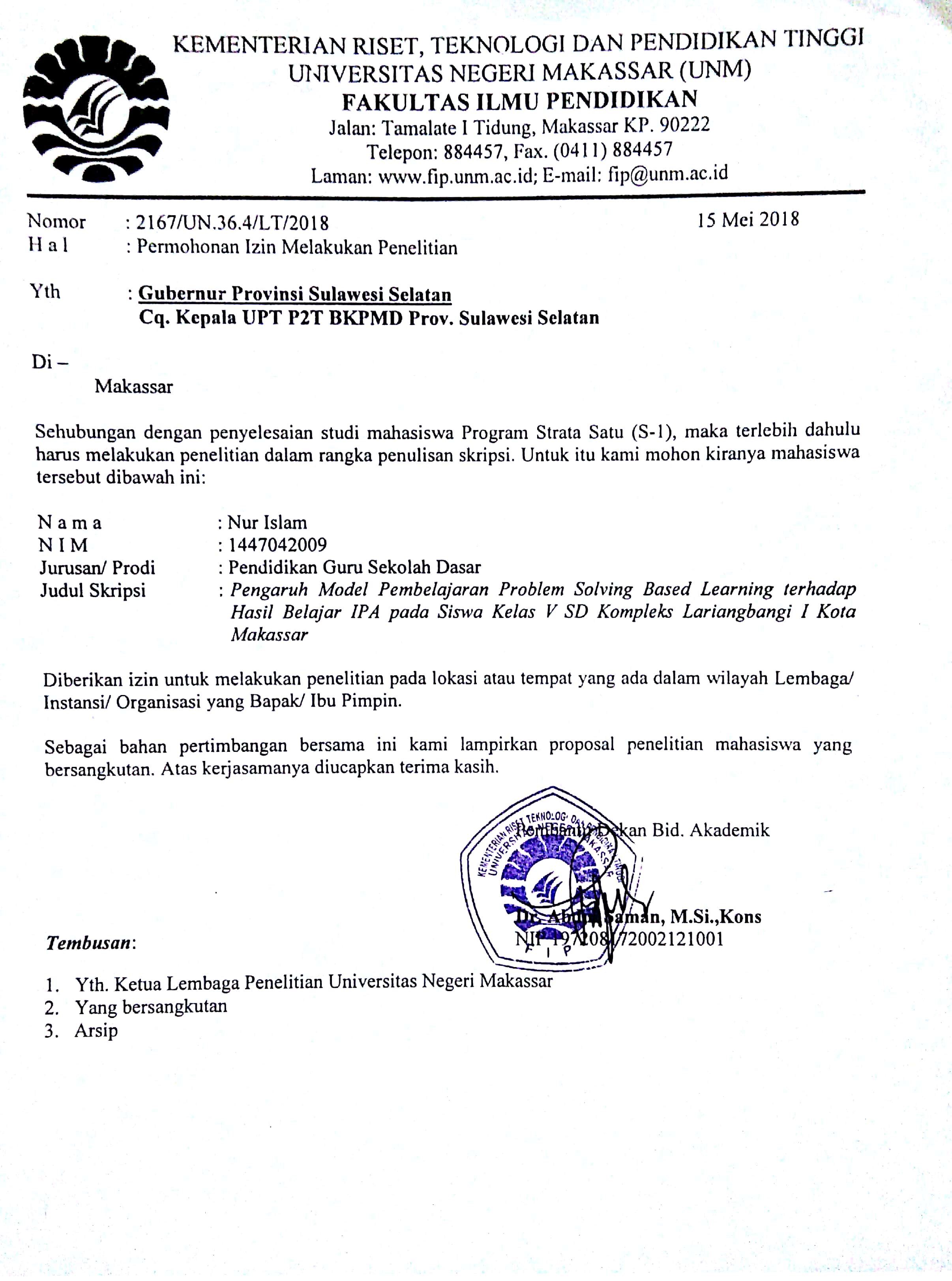 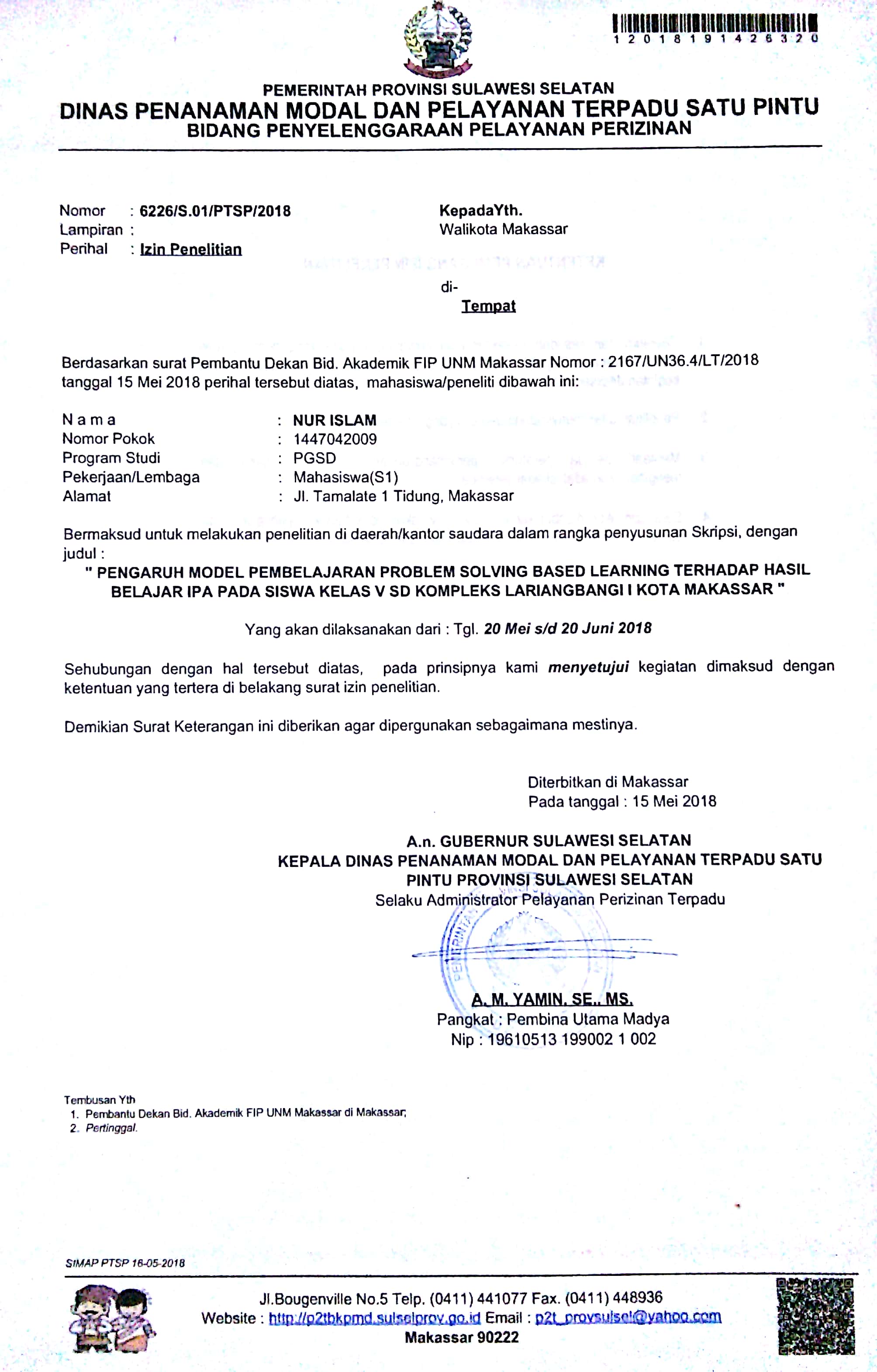 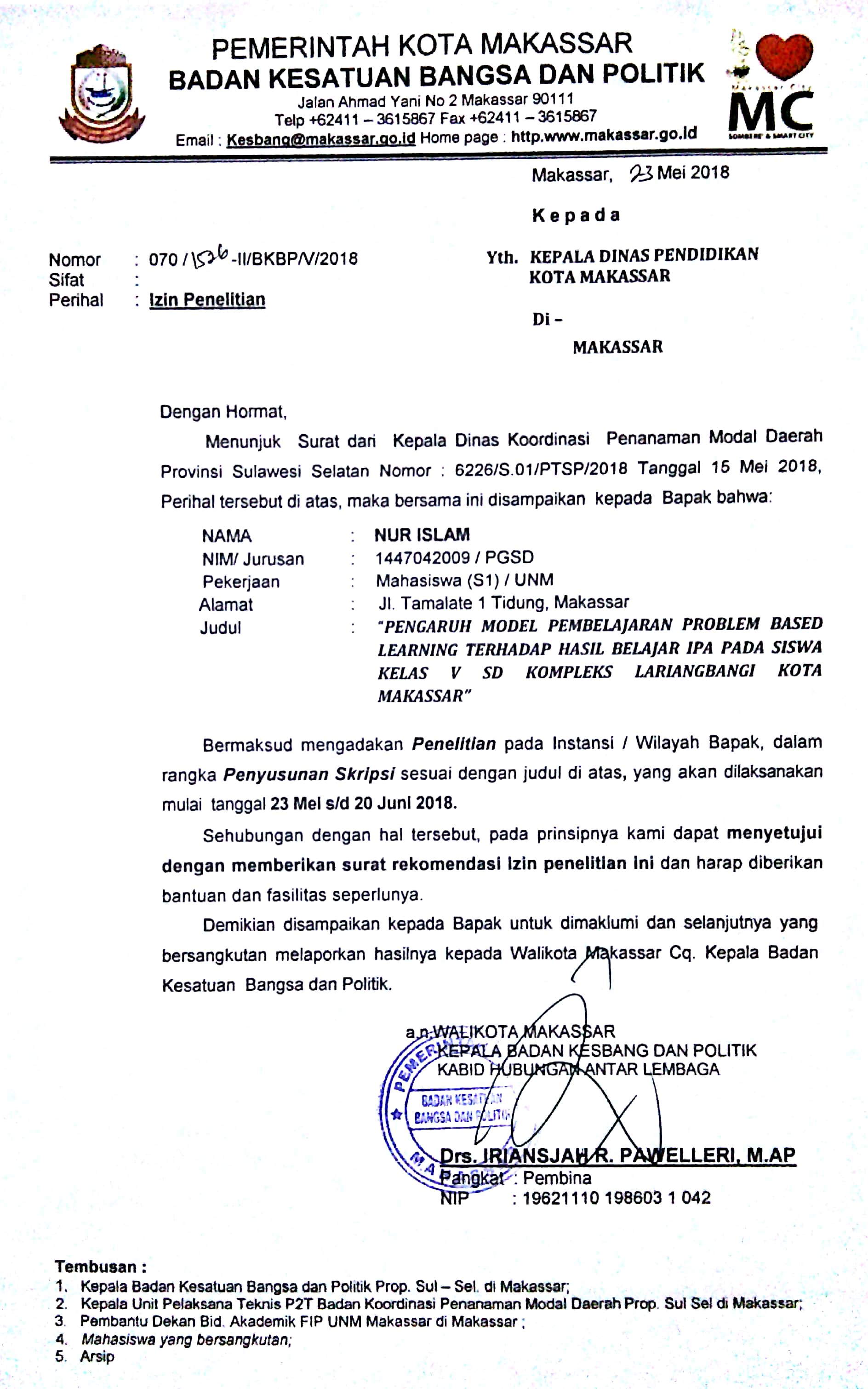 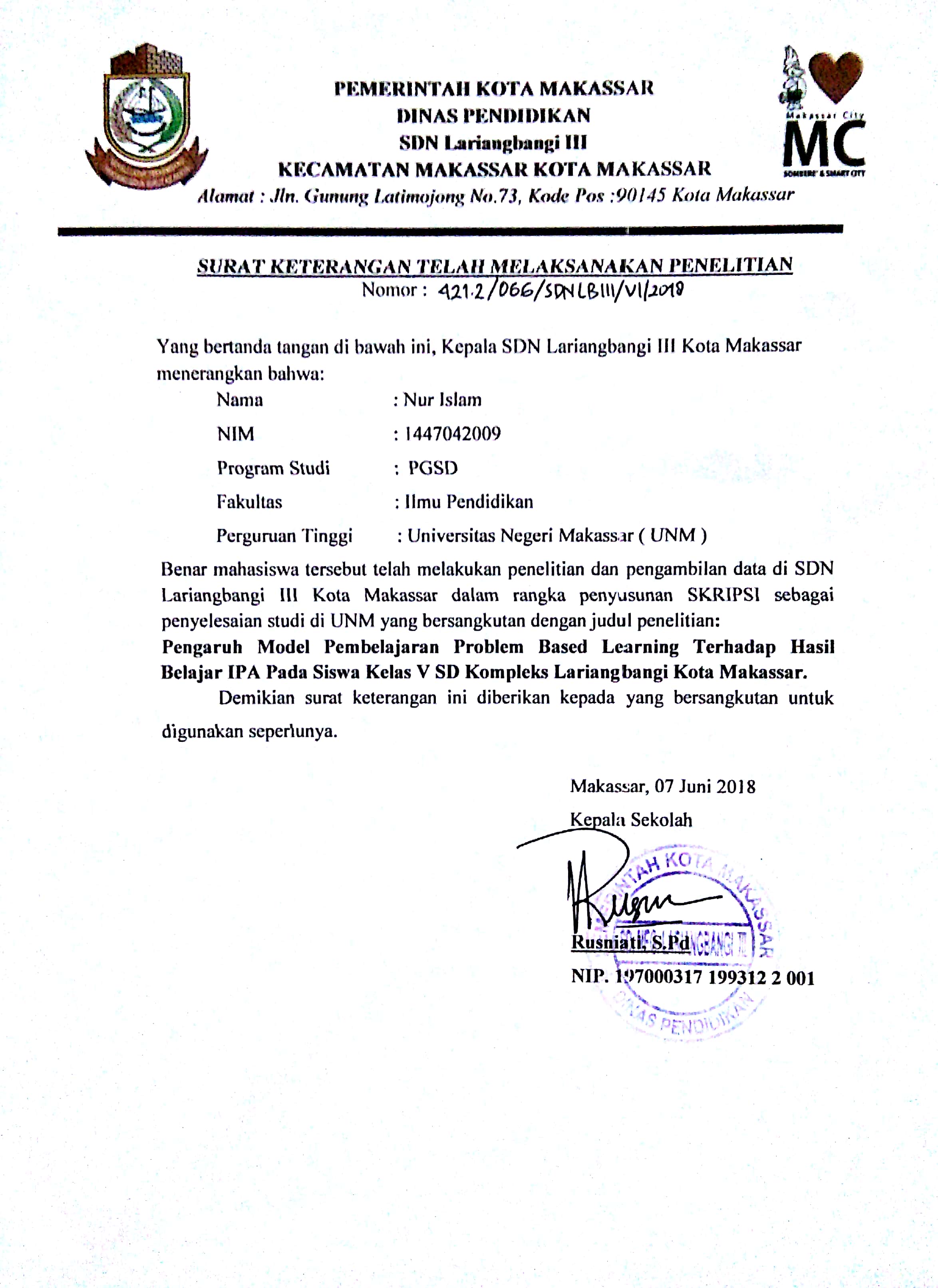 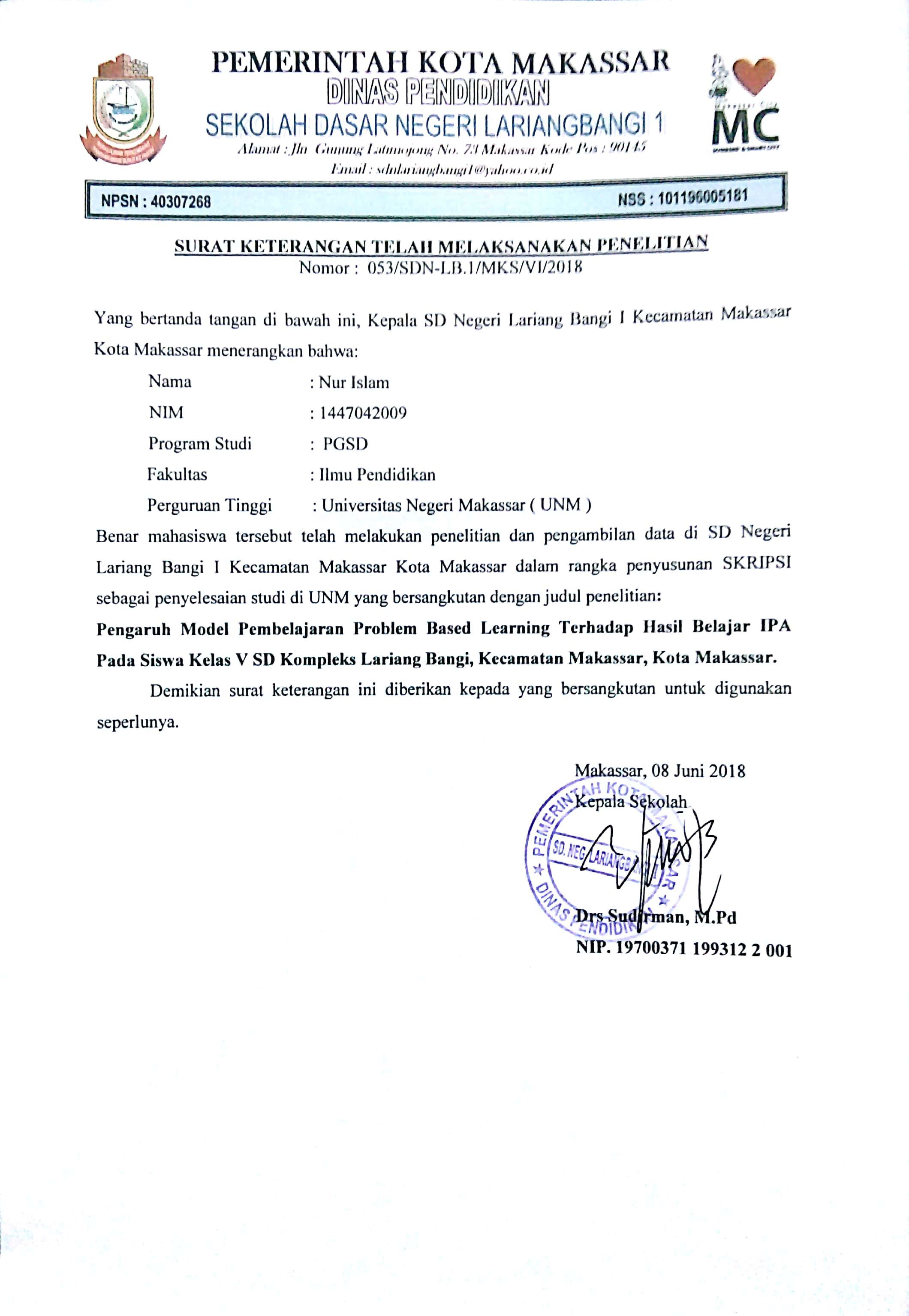 RIWAYAT HIDUPNUR ISLAM, lahir di Pangkajene pada tanggal30Juli 1996, Anak keempat dari lima bersaudara, dari pasangan Bapak Hj.Nurdin Sabang dengan IbuHj. Ratna, S.Pd. Penulis mulai memasuki pendidikan Sekolah Dasar pada tahun 2002 di SDN 39 Tamalalang Kabupaten Pangkep dan tamat pada tahun 2008. Pada tahun 2008 melanjutkan pendidikan di SMP Negeri 2 Pangkajene Kabupaten Pangkep dan tamat tahun 2011.Kemudian pada tahun 2011 penulis melanjutkan pendidikan di SMA Negeri 2 Pangkajene Kabupaten Pangkep dan tamat pada tahun 2014. Pada tahun yang sama penulis melanjutkan pendidikan di Universitas Negeri Makassar, Fakultas Ilmu Pendidikan, Program Studi Pendidikan Guru Sekolah Dasar (PGSD) program Strata 1 (S1).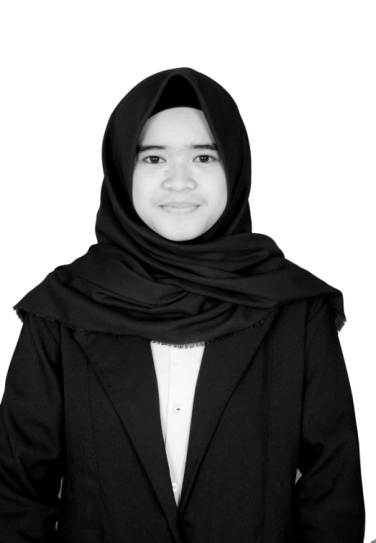 